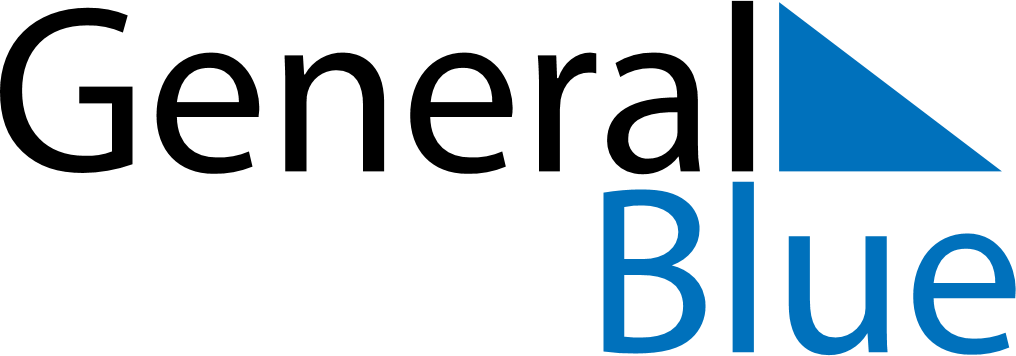 October 2019October 2019October 2019October 2019JapanJapanJapanSundayMondayTuesdayWednesdayThursdayFridayFridaySaturday1234456789101111121314151617181819Sports Day2021222324252526Enthronement Ceremony Day2728293031